АДМИНИСТРАЦИЯ ВОРОБЬЕВСКОГО 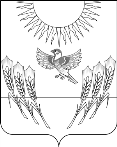 МУНИЦИПАЛЬНОГО РАЙОНА ВОРОНЕЖСКОЙ ОБЛАСТИП О С Т А Н О В Л Е Н И Еот  23 ноября  2018 г.  №	 618	              	            с. ВоробьевкаО внесении изменений в постановление администрации Воробьевского муниципального района от 06.03.2014 г. № 136 «Об утверждении муниципальной программы Воробьевского муниципального района «Экономическое развитие и инновационная экономика» на 2014-2019 годы»В соответствии со статьей 179 Бюджетного кодекса Российской Федерации, постановлением администрации Воробьевского муниципального района от 18.11.2013 года № 512 «О порядке принятия решений о разработке, реализации и оценке эффективности муниципальных программ Воробьевского муниципального района», распоряжением администрации Воробьевского муниципального района от 01.10.2013 № 207-р «Об утверждении перечня муниципальных программ Воробьевского муниципального района» и в целях повышения эффективности расходов бюджета Воробьевского муниципального района, администрация Воробьевского муниципального района п о с т а н о в л я е т:1. Внести в постановление администрации Воробьевского муниципального района от 06.03.2014 г. № 136 «Об утверждении муниципальной программы Воробьевского муниципального района ««Экономическое развитие и инновационная экономика» на 2014-2019 годы» (далее - Программа) следующие изменения:1.1. В наименовании постановления цифры «2014-2019» заменить цифрами «2014-2021».1.2. В пункте 1 постановления цифры «2014-2019» заменить цифрами «2014-2021»:1.3. В титульном листе Программы цифры «2014-2019» заменить цифрами «2014-2021»:1.4. В паспорте Программы:- в наименовании Программы цифры «2014-2019» заменить цифрами «2014-2021»;- восьмую и девятую строки Паспорта Программы изложить в следующей редакции:«.»1.5. Последний абзац раздела 3 Программы изложить в следующей редакции» «Общий срок реализации муниципальной программы рассчитан на период с 2014 по 2019 год и на 2020-21 годы.(в два этапа).».1.6. Во втором абзаце раздела 5 Программы цифры «2014 – 2019» заменить цифрами «2014 – 2021».1.7. В первом абзаце раздела 8 Программы цифры «2014 – 2019» заменить цифрами «2014 – 2021».1.8. В наименовании подпрограммы № 1 «Развитие и поддержка малого и среднего предпринимательства» муниципальной программы Воробьевского муниципального района «Экономическое развитие и инновационная экономика» на 2014 - 2019 годы» Программы (Далее - Подпрограмма № 1) цифры «2014 – 2019» заменить цифрами «2014 – 2021».1.9. В Паспорте Подпрограммы №1:- в наименовании Подпрограммы №1 цифры «2014-2019» заменить цифрами «2014-2021»;- шестую и седьмую строки Паспорта Подпрограммы № 1изложить в следующей редакции: «.»1.10. В разделе 2 Подпрограммы № 1:- первый абзац изложить в следующей редакции:«В соответствии со Стратегией социально-экономического развития Воробьевского муниципального района Воронежской области на период до 2022 года предстоит:»;- последний абзац изложить в следующей редакции:«Общий срок реализации подпрограммы рассчитан на период с 2014 по 2019 год  и на 2020 и 2021 годы (в два этапа).».1.11. В разделе 3 Подпрограммы № 1:- в пункте 1 цифры «2014-2019» заменить цифрами «2014-2021»;- в пункте 2 цифры «2014-2019» заменить цифрами «2014-2021»;- в пункте 3 цифры «2014-2019» заменить цифрами «2014-2021»;1.12. В разделе 5 Подпрограммы № 1 слова «не менее 20 тысяч рублей» заменить словами «не менее 10 % от суммы запрашиваемого гранта».1.13. Во втором абзаце раздела 6 Подпрограммы № 1 цифры «2014-2019» заменить цифрами «2014-2021»;1.14. В разделе 8 Подпрограммы № 1 цифры «2014-2019» заменить цифрами «2014-2021»;1.15. В наименовании подпрограммы № 2 «Развитие и поддержка малого и среднего предпринимательства» муниципальной программы Воробьевского муниципального района «Экономическое развитие и инновационная экономика» на 2014 - 2019 годы» Программы (Далее - Подпрограмма № 2) цифры «2014 – 2019» заменить цифрами «2014 – 2021».1.16. В Паспорте Подпрограммы №2:- в наименовании Подпрограммы №2 цифры «2014-2019» заменить цифрами «2014-2021»;- девятую строку Паспорта Подпрограммы № 2  изложить в следующей редакции: «.»1.17. Предпоследний абзац раздела 3 Подпрограммы № 2 изложить в следующей редакции: «Достижение данных целей в целом планируется осуществить в два этапа с 2014 по 2019 г. и с 2020 до 2021 года.».1.18. В разделе 5 Подпрограммы № 2 цифры «2014-2019» заменить цифрами «2014-2021»;1.19.  Приложения №№ 1-13 к Программе изложить в редакции приложений №№ 1-13 к настоящему постановлению.2. Контроль за исполнением настоящего постановления оставляю за собой.Глава администрации муниципального района						М.П.ГордиенкоНачальник отдела по экономике и управлению муниципальным имуществом									Е.А.КотенковаРуководитель финансового отдела 					О.Т.Шмыкова Начальник юридического отдела 						В.Г.КамышановПриложение № 1 к постановлению администрации Воробьевского муниципального района от ______.2018 г. № _____.»Приложение № 2к постановлению администрации Воробьевского муниципального района от ______.2018 г. № _____«Приложение № 2Расходы бюджета Воробьевского муниципального района на реализацию подпрограммы № 1 «Развитие и поддержка малого и среднего предпринимательства» муниципальной программы «Экономическое развитие и инновационная экономика» на 2014-2021 годы.»Приложение № 3к постановлению администрации Воробьевского муниципального района от ______.2018 г. № _____«Приложение № 3Финансовое обеспечение и прогнозная (справочная) оценка расходов федерального, областного и местных бюджетов, бюджетов внебюджетных фондов, юридических и физических лиц на реализацию подпрограммы 1 «Развитие и поддержка малого и среднего предпринимательства» муниципальной программы Воробьевского муниципального района «Экономическое развитие и инновационная экономика» на 2014-2021 годы.»Приложение № 4 к постановлению администрации Воробьевского муниципального района от ______.2018 г. № _____«Приложение № 4План реализации подпрограммы №1 «Развитие и поддержка малого и среднего предпринимательства» муниципальной программы Воробьевского муниципального района «Экономическое развитие и инновационная экономика» на 2014-2021 годы на 2018 год.»Приложение № 5 к постановлению администрации Воробьевского муниципального района от ______.2018 г. № _____«Приложение № 5Сведения о показателях (индикаторах) подпрограммы 2 «Управление муниципальным имуществом» муниципальной программы Воробьевского муниципального района «Экономическое развитие и инновационная экономика» на 2014-2021 годы и их значениях.»Приложение № 6к постановлению администрации Воробьевского муниципального района от ______.2018 г. № _____«Приложение № 6Расходы бюджета Воробьевского муниципального района на реализацию подпрограммы 2 «Управление муниципальным имуществом» муниципальной программы Воробьевского муниципального района «Экономическое развитие и инновационная экономика» на период 2014-2021 годы.»Приложение № 7к постановлению администрации Воробьевского муниципального района от ______.2018 г. № _____«Приложение № 7Оценка применения мер муниципального регулирования в сфере реализации подпрограммы 2 «Управление муниципальным имуществом» муниципальной программы Воробьевского муниципального района «Экономическое развитие и инновационная экономика» на 2014-2021 годы.»Приложение № 8к постановлению администрации Воробьевского муниципального района от ______.2018 г. № _____«Приложение № 8Финансовое обеспечение и прогнозная (справочная) оценка расходов федерального, областного и местных бюджетов, бюджетов внебюджетных фондов, юридических и физических лиц на реализацию подпрограммы 2 «Управление муниципальным имуществом» муниципальной программы Воробьевского муниципального района «Экономическое развитие и инновационная экономика» на 2014-2021 годы..»Приложение № 9к постановлению администрации Воробьевского муниципального района от ______.2018 г. № _____«Приложение № 9План реализации подпрограммы 2 «Управление муниципальным имуществом» муниципальной программы Воробьевского муниципального района «Экономическое развитие и инновационная экономика» на 2014-2021 годы, на 2018 год.»Приложение № 10к постановлению администрации Воробьевского муниципального района от ______.2018 г. № _____«Приложение № 10Сведения о показателях (индикаторах) муниципальной программы Воробьевского муниципального района «Экономическое развитие и инновационная экономика» на 2014 – 2021 годы и их значениях.»Приложение № 11к постановлению администрации Воробьевского муниципального района от ______.2018 г. № _____«Приложение № 11Расходы бюджета Воробьевского муниципального района на реализацию муниципальной программы «Экономическое развитие и инновационная экономика» на 2014-2021 годы.»Приложение № 12к постановлению администрации Воробьевского муниципального района от ______.2018 г. № _____«Приложение № 12Финансовое обеспечение и прогнозная (справочная) оценка расходов федерального, областного и местных бюджетов, бюджетов внебюджетных фондов, юридических и физических лиц на реализацию муниципальной программы Воробьевского муниципального района «Экономическое развитие и инновационная экономика» на 2014-2021 годы.»Приложение № 13к постановлению администрации Воробьевского муниципального района от ______.2018 г. № _____«Приложение № 13План реализации муниципальной программы Воробьевского муниципального района «Экономическое развитие и инновационная экономика» на 2014-2021 годы на 2018 год.»Этапы и сроки реализации муниципальной программы2014 - 2021 годыОбъемы и источники финансирования муниципальной программы (в действующих ценах каждого года реализации муниципальной программы)Объем финансирования муниципальной программы составляет: Всего – 3857,7 тыс. рублей, в том числе по источникам финансирования:федеральный бюджет -648,00 тыс. рублей;областной бюджет – 162,00 тыс. рублей;бюджет Воробьевского муниципального района – 2434,00 тыс. рублей;внебюджетные источники – 613,7 тыс. рублейв том числе по годам реализации муниципальной программы:2014 год:Всего – 1205,7 тыс. рублей,в том числе по источникам финансирования:- федеральный бюджет - 648,00 тыс. рублей; - областной бюджет – 162,00 тыс. рублей;- муниципальный бюджет – 262,00 тыс. рублей;- внебюджетные источники – 133,7 тыс. рублей.2015 год:Всего – 333,00 тыс. рублей,в том числе по источникам финансирования:- федеральный бюджет - 0 тыс. рублей; - областной бюджет – 0 тыс. рублей;- муниципальный бюджет – 333 тыс. рублей;- внебюджетные источники – 0 тыс. рублей.2016 год:Всего – 216 тыс. рублей,в том числе по источникам финансирования:- федеральный бюджет - 0 тыс. рублей; - областной бюджет – 0 тыс. рублей;- муниципальный бюджет – 216,00 тыс. рублей;- внебюджетные источники – 0 тыс. рублей.2017 год:Всего –275,00 тыс. рублей,в том числе по источникам финансирования:- федеральный бюджет - 0 тыс. рублей; - областной бюджет – 0 тыс. рублей;- муниципальный бюджет – 0 тыс. рублей;- внебюджетные источники – 275 тыс. рублей.2018 год:Всего – 779,00 тыс. рублей,в том числе по источникам финансирования:- федеральный бюджет - 0 тыс. рублей; - областной бюджет – 0 тыс. рублей;- муниципальный бюджет – 738 тыс. рублей;- внебюджетные источники – 41 тыс. рублей.2019 год:Всего – 811,00 тыс. рублей,в том числе по источникам финансирования:- федеральный бюджет - 0 тыс. рублей; - областной бюджет – 0 тыс. рублей;- муниципальный бюджет – 770,00 тыс. рублей;- внебюджетные источники – 41 тыс. рублей.2020 год:Всего – 834,00 тыс. рублей,в том числе по источникам финансирования:- федеральный бюджет - 0 тыс. рублей; - областной бюджет – 0 тыс. рублей;- муниципальный бюджет – 792,00 тыс. рублей;- внебюджетные источники – 42 тыс. рублей2021 год:Всего – 859,00 тыс. рублей,в том числе по источникам финансирования:- федеральный бюджет - 0 тыс. рублей; - областной бюджет – 0 тыс. рублей;- муниципальный бюджет – 817,00 тыс. рублей;- внебюджетные источники – 42 тыс. рублейСроки реализации подпрограммы №12014 - 2021 годыОбъемы и источники финансирования подпрограммы № 1(в действующих ценах каждого года реализации подпрограммы) Объем финансирования подпрограммы № 1 составляет всего 2260,7 тыс. рублей, в том числе по источникам финансирования:федеральный бюджет -648 тыс. рублей;областной бюджет – 162 тыс. рублей;бюджет Воробьевского муниципального района – 837 тыс. рублей; внебюджетные источники – 613,7 тыс. рублей,в том числе по годам реализации муниципальной программы:2014 год:Всего – 1003,7 тыс. рублей,в том числе по источникам финансирования:- федеральный бюджет - 648 тыс. рублей; - областной бюджет – 162 тыс. рублей;- муниципальный бюджет – 60,00 тыс. рублей;- внебюджетные источники – 133,7 тыс. рублей.2015 год:Всего – 0 тыс. рублей,в том числе по источникам финансирования:- федеральный бюджет - 0 тыс. рублей; - областной бюджет – 0 тыс. рублей;- муниципальный бюджет – 0 тыс. рублей;- внебюджетные источники – 0 тыс. рублей.2016 год:Всего – 932,00 тыс. рублей,в том числе по источникам финансирования:- федеральный бюджет - 4750,00 тыс. рублей; - областной бюджет – 260,00 тыс. рублей;- муниципальный бюджет – 65,00 тыс. рублей;- внебюджетные источники – 131 тыс. рублей.2017 год:Всего – 0 тыс. рублей,в том числе по источникам финансирования:- федеральный бюджет - 0 тыс. рублей; - областной бюджет – 0 тыс. рублей;- муниципальный бюджет – 0 тыс. рублей;- внебюджетные источники – 0 тыс. рублей.2018 год:Всего – 451  тыс. рублей,в том числе по источникам финансирования:- федеральный бюджет - 0 тыс. рублей; - областной бюджет – 0 тыс. рублей;- муниципальный бюджет – 410 тыс. рублей;- внебюджетные источники – 41 тыс. рублей.2019 год:Всего – 456 тыс. рублей,в том числе по источникам финансирования:- федеральный бюджет - 0 тыс. рублей; - областной бюджет – 0 тыс. рублей;- муниципальный бюджет – 415 тыс. рублей;- внебюджетные источники – 41 тыс. рублей2020 год:Всего – 462 тыс. рублей,в том числе по источникам финансирования:- федеральный бюджет - 0 тыс. рублей; - областной бюджет – 0 тыс. рублей;- муниципальный бюджет – 420 тыс. рублей;- внебюджетные источники – 42 тыс. рублей2021 год:Всего – 467 тыс. рублей,в том числе по источникам финансирования:- федеральный бюджет - 0 тыс. рублей; - областной бюджет – 0 тыс. рублей;- муниципальный бюджет – 425 тыс. рублей;- внебюджетные источники – 42 тыс. рублейОбъемы и источники финансирования подпрограммы № 2 (в действующих ценах каждого года реализации муниципальной программы) Всего – 2473 тыс. руб., в том числе бюджет Воробьевского муниципального района: 2014 г. - 202 тыс. рублей, 2015 г. – 333 тыс. рублей, 2016 г. – 216 тыс. рублей, 2017 г. – 275 тыс. рублей, 2018 г. – 328 тыс. рублей, 2019 г. – 355 тыс. руб., 2020 г. – 372 тыс. руб., 2021 г. – 392 тыс. руб.«Приложение № 1Сведения о показателях (индикаторах) подпрограммы 1 «Развитие и поддержка малого и среднего предпринимательства» муниципальной программы Воробьевского муниципального района «Экономическое развитие и инновационная экономика» на 2014 – 2021 годы и их значениях«Приложение № 1Сведения о показателях (индикаторах) подпрограммы 1 «Развитие и поддержка малого и среднего предпринимательства» муниципальной программы Воробьевского муниципального района «Экономическое развитие и инновационная экономика» на 2014 – 2021 годы и их значениях«Приложение № 1Сведения о показателях (индикаторах) подпрограммы 1 «Развитие и поддержка малого и среднего предпринимательства» муниципальной программы Воробьевского муниципального района «Экономическое развитие и инновационная экономика» на 2014 – 2021 годы и их значениях«Приложение № 1Сведения о показателях (индикаторах) подпрограммы 1 «Развитие и поддержка малого и среднего предпринимательства» муниципальной программы Воробьевского муниципального района «Экономическое развитие и инновационная экономика» на 2014 – 2021 годы и их значениях«Приложение № 1Сведения о показателях (индикаторах) подпрограммы 1 «Развитие и поддержка малого и среднего предпринимательства» муниципальной программы Воробьевского муниципального района «Экономическое развитие и инновационная экономика» на 2014 – 2021 годы и их значениях«Приложение № 1Сведения о показателях (индикаторах) подпрограммы 1 «Развитие и поддержка малого и среднего предпринимательства» муниципальной программы Воробьевского муниципального района «Экономическое развитие и инновационная экономика» на 2014 – 2021 годы и их значениях«Приложение № 1Сведения о показателях (индикаторах) подпрограммы 1 «Развитие и поддержка малого и среднего предпринимательства» муниципальной программы Воробьевского муниципального района «Экономическое развитие и инновационная экономика» на 2014 – 2021 годы и их значениях«Приложение № 1Сведения о показателях (индикаторах) подпрограммы 1 «Развитие и поддержка малого и среднего предпринимательства» муниципальной программы Воробьевского муниципального района «Экономическое развитие и инновационная экономика» на 2014 – 2021 годы и их значениях«Приложение № 1Сведения о показателях (индикаторах) подпрограммы 1 «Развитие и поддержка малого и среднего предпринимательства» муниципальной программы Воробьевского муниципального района «Экономическое развитие и инновационная экономика» на 2014 – 2021 годы и их значениях«Приложение № 1Сведения о показателях (индикаторах) подпрограммы 1 «Развитие и поддержка малого и среднего предпринимательства» муниципальной программы Воробьевского муниципального района «Экономическое развитие и инновационная экономика» на 2014 – 2021 годы и их значениях«Приложение № 1Сведения о показателях (индикаторах) подпрограммы 1 «Развитие и поддержка малого и среднего предпринимательства» муниципальной программы Воробьевского муниципального района «Экономическое развитие и инновационная экономика» на 2014 – 2021 годы и их значениях«Приложение № 1Сведения о показателях (индикаторах) подпрограммы 1 «Развитие и поддержка малого и среднего предпринимательства» муниципальной программы Воробьевского муниципального района «Экономическое развитие и инновационная экономика» на 2014 – 2021 годы и их значениях№ п/пНаименование показателя (индикатора)Ед. измеренияЗначения показателя (индикатора) по годам реализации муниципальной программыЗначения показателя (индикатора) по годам реализации муниципальной программыЗначения показателя (индикатора) по годам реализации муниципальной программыЗначения показателя (индикатора) по годам реализации муниципальной программыЗначения показателя (индикатора) по годам реализации муниципальной программыЗначения показателя (индикатора) по годам реализации муниципальной программыЗначения показателя (индикатора) по годам реализации муниципальной программыЗначения показателя (индикатора) по годам реализации муниципальной программыЗначения показателя (индикатора) по годам реализации муниципальной программы№ п/пНаименование показателя (индикатора)Ед. измерения20142015201620162017201820192020202112345667891011МУНИЦИПАЛЬНАЯ ПРОГРАММА «Экономическое развитие и инновационная экономика» МУНИЦИПАЛЬНАЯ ПРОГРАММА «Экономическое развитие и инновационная экономика» МУНИЦИПАЛЬНАЯ ПРОГРАММА «Экономическое развитие и инновационная экономика» МУНИЦИПАЛЬНАЯ ПРОГРАММА «Экономическое развитие и инновационная экономика» МУНИЦИПАЛЬНАЯ ПРОГРАММА «Экономическое развитие и инновационная экономика» МУНИЦИПАЛЬНАЯ ПРОГРАММА «Экономическое развитие и инновационная экономика» МУНИЦИПАЛЬНАЯ ПРОГРАММА «Экономическое развитие и инновационная экономика» МУНИЦИПАЛЬНАЯ ПРОГРАММА «Экономическое развитие и инновационная экономика» МУНИЦИПАЛЬНАЯ ПРОГРАММА «Экономическое развитие и инновационная экономика» Объем инвестиций в основной капитал по кругу крупных и средних предприятийтыс. руб.166000178000307392242884242884270977274000278000283000ПОДПРОГРАММА 1. «Развитие и поддержка малого и среднего предпринимательства»ПОДПРОГРАММА 1. «Развитие и поддержка малого и среднего предпринимательства»ПОДПРОГРАММА 1. «Развитие и поддержка малого и среднего предпринимательства»ПОДПРОГРАММА 1. «Развитие и поддержка малого и среднего предпринимательства»ПОДПРОГРАММА 1. «Развитие и поддержка малого и среднего предпринимательства»ПОДПРОГРАММА 1. «Развитие и поддержка малого и среднего предпринимательства»ПОДПРОГРАММА 1. «Развитие и поддержка малого и среднего предпринимательства»ПОДПРОГРАММА 1. «Развитие и поддержка малого и среднего предпринимательства»ПОДПРОГРАММА 1. «Развитие и поддержка малого и среднего предпринимательства»1Объем расходов бюджета муниципального образования на развитие и поддержку малого и среднего предпринимательства в расчете на 1 жителя муниципального образования.тыс. руб.2,86000025,826,627,428,212Число субъектов малого и среднего предпринимательства в расчете на 10 000 человек населения.ед. 196,23213,56223,45226,21226,21229,38231,45233,05235,12СтатусНаименование муниципальной программы, подпрограммы, основного мероприятия Наименование ответственного исполнителя, исполнителя - главного распорядителя средств бюджета (далее - ГРБС)Расходы бюджета по годам реализации муниципальной программы, тыс. руб.Расходы бюджета по годам реализации муниципальной программы, тыс. руб.Расходы бюджета по годам реализации муниципальной программы, тыс. руб.Расходы бюджета по годам реализации муниципальной программы, тыс. руб.Расходы бюджета по годам реализации муниципальной программы, тыс. руб.Расходы бюджета по годам реализации муниципальной программы, тыс. руб.Расходы бюджета по годам реализации муниципальной программы, тыс. руб.Расходы бюджета по годам реализации муниципальной программы, тыс. руб.Расходы бюджета по годам реализации муниципальной программы, тыс. руб.СтатусНаименование муниципальной программы, подпрограммы, основного мероприятия Наименование ответственного исполнителя, исполнителя - главного распорядителя средств бюджета (далее - ГРБС)2014201520152016201720182019202020211234566788910ПОДПРОГРАММА 1«Развитие и поддержка малого и среднего предпринимательства»всего600000410415420425ПОДПРОГРАММА 1«Развитие и поддержка малого и среднего предпринимательства»в том числе по ГРБС:ПОДПРОГРАММА 1«Развитие и поддержка малого и среднего предпринимательства»Администрация Воробьевского муниципального района (отдел по экономике и управлению муниципальным имуществом)600000410415420425Основное мероприятие 1 Предоставление грантов начинающим субъектам малого предпринимательствавсегоОсновное мероприятие 1 Предоставление грантов начинающим субъектам малого предпринимательствав том числе по ГРБС:Основное мероприятие 1 Предоставление грантов начинающим субъектам малого предпринимательстваАдминистрация Воробьевского муниципального района (отдел по экономике и управлению муниципальным имуществом)600000410415420425Основное мероприятие 2 Проведение заседаний координационного совета по развитию МСП при Совете народных депутатов районавсегоОсновное мероприятие 2 Проведение заседаний координационного совета по развитию МСП при Совете народных депутатов районав том числе по ГРБС:Основное мероприятие 2 Проведение заседаний координационного совета по развитию МСП при Совете народных депутатов районаАдминистрация Воробьевского муниципального района (отдел по экономике и управлению муниципальным имуществом)Основное мероприятие 3 Проведение семинаров по вопросам перспективного развития предпринимательской деятельностивсего0,000,000,000,000,000,000,0000Основное мероприятие 3 Проведение семинаров по вопросам перспективного развития предпринимательской деятельностив том числе по ГРБС:Основное мероприятие 3 Проведение семинаров по вопросам перспективного развития предпринимательской деятельностиАдминистрация Воробьевского муниципального района (отдел по экономике и управлению муниципальным имуществом)СтатусНаименование муниципальной программы, подпрограммы, основного мероприятия Источники ресурсного обеспеченияИсточники ресурсного обеспеченияОценка расходов по годам реализации муниципальной программы, тыс. руб.Оценка расходов по годам реализации муниципальной программы, тыс. руб.Оценка расходов по годам реализации муниципальной программы, тыс. руб.Оценка расходов по годам реализации муниципальной программы, тыс. руб.Оценка расходов по годам реализации муниципальной программы, тыс. руб.Оценка расходов по годам реализации муниципальной программы, тыс. руб.Оценка расходов по годам реализации муниципальной программы, тыс. руб.Оценка расходов по годам реализации муниципальной программы, тыс. руб.Оценка расходов по годам реализации муниципальной программы, тыс. руб.20142015201620172018201920202021Всего:122345678891011ПОДПРОГРАММА 1МП «Экономическое развитие и инновационная экономика» на период 2014-2021 годы. Подпрограмма 1. «Развитие и поддержка малого и среднего предпринимательства» на период 2014-2021 годыМП «Экономическое развитие и инновационная экономика» на период 2014-2021 годы. Подпрограмма 1. «Развитие и поддержка малого и среднего предпринимательства» на период 2014-2021 годывсего, в том числе:1003,70004514564624672839,7ПОДПРОГРАММА 1МП «Экономическое развитие и инновационная экономика» на период 2014-2021 годы. Подпрограмма 1. «Развитие и поддержка малого и среднего предпринимательства» на период 2014-2021 годыМП «Экономическое развитие и инновационная экономика» на период 2014-2021 годы. Подпрограмма 1. «Развитие и поддержка малого и среднего предпринимательства» на период 2014-2021 годыфедеральный бюджет64800000648ПОДПРОГРАММА 1МП «Экономическое развитие и инновационная экономика» на период 2014-2021 годы. Подпрограмма 1. «Развитие и поддержка малого и среднего предпринимательства» на период 2014-2021 годыМП «Экономическое развитие и инновационная экономика» на период 2014-2021 годы. Подпрограмма 1. «Развитие и поддержка малого и среднего предпринимательства» на период 2014-2021 годыобластной бюджет16200000162ПОДПРОГРАММА 1МП «Экономическое развитие и инновационная экономика» на период 2014-2021 годы. Подпрограмма 1. «Развитие и поддержка малого и среднего предпринимательства» на период 2014-2021 годыМП «Экономическое развитие и инновационная экономика» на период 2014-2021 годы. Подпрограмма 1. «Развитие и поддержка малого и среднего предпринимательства» на период 2014-2021 годыместный бюджет60000410415420425837ПОДПРОГРАММА 1МП «Экономическое развитие и инновационная экономика» на период 2014-2021 годы. Подпрограмма 1. «Развитие и поддержка малого и среднего предпринимательства» на период 2014-2021 годыМП «Экономическое развитие и инновационная экономика» на период 2014-2021 годы. Подпрограмма 1. «Развитие и поддержка малого и среднего предпринимательства» на период 2014-2021 годывнебюджетные фондыПОДПРОГРАММА 1МП «Экономическое развитие и инновационная экономика» на период 2014-2021 годы. Подпрограмма 1. «Развитие и поддержка малого и среднего предпринимательства» на период 2014-2021 годыМП «Экономическое развитие и инновационная экономика» на период 2014-2021 годы. Подпрограмма 1. «Развитие и поддержка малого и среднего предпринимательства» на период 2014-2021 годыюридические лицаПОДПРОГРАММА 1МП «Экономическое развитие и инновационная экономика» на период 2014-2021 годы. Подпрограмма 1. «Развитие и поддержка малого и среднего предпринимательства» на период 2014-2021 годыМП «Экономическое развитие и инновационная экономика» на период 2014-2021 годы. Подпрограмма 1. «Развитие и поддержка малого и среднего предпринимательства» на период 2014-2021 годыфизические лица133,700041414242299,7в том числе:Основное мероприятие 1Предоставление грантов начинающим субъектам малого предпринимательстваПредоставление грантов начинающим субъектам малого предпринимательствавсего, в том числе:1003,70004514564624672839,7Основное мероприятие 1Предоставление грантов начинающим субъектам малого предпринимательстваПредоставление грантов начинающим субъектам малого предпринимательствафедеральный бюджет64800000648Основное мероприятие 1Предоставление грантов начинающим субъектам малого предпринимательстваПредоставление грантов начинающим субъектам малого предпринимательстваобластной бюджет16200000162Основное мероприятие 1Предоставление грантов начинающим субъектам малого предпринимательстваПредоставление грантов начинающим субъектам малого предпринимательстваместный бюджет600004104154204251730Основное мероприятие 1Предоставление грантов начинающим субъектам малого предпринимательстваПредоставление грантов начинающим субъектам малого предпринимательствавнебюджетные фондыОсновное мероприятие 1Предоставление грантов начинающим субъектам малого предпринимательстваПредоставление грантов начинающим субъектам малого предпринимательстваюридические лицаОсновное мероприятие 1Предоставление грантов начинающим субъектам малого предпринимательстваПредоставление грантов начинающим субъектам малого предпринимательствафизические лица133,700041414242299,7Основное мероприятие 2Мероприятие 2. Проведение заседаний координационного совета по развитию МСП при Совете народных депутатов района Мероприятие 2. Проведение заседаний координационного совета по развитию МСП при Совете народных депутатов района всего, в том числе:000000000,00Основное мероприятие 2Мероприятие 2. Проведение заседаний координационного совета по развитию МСП при Совете народных депутатов района Мероприятие 2. Проведение заседаний координационного совета по развитию МСП при Совете народных депутатов района федеральный бюджет0,00Основное мероприятие 2Мероприятие 2. Проведение заседаний координационного совета по развитию МСП при Совете народных депутатов района Мероприятие 2. Проведение заседаний координационного совета по развитию МСП при Совете народных депутатов района областной бюджет0,00Основное мероприятие 2Мероприятие 2. Проведение заседаний координационного совета по развитию МСП при Совете народных депутатов района Мероприятие 2. Проведение заседаний координационного совета по развитию МСП при Совете народных депутатов района местный бюджет0,00Основное мероприятие 2Мероприятие 2. Проведение заседаний координационного совета по развитию МСП при Совете народных депутатов района Мероприятие 2. Проведение заседаний координационного совета по развитию МСП при Совете народных депутатов района внебюджетные фонды0,00Основное мероприятие 2Мероприятие 2. Проведение заседаний координационного совета по развитию МСП при Совете народных депутатов района Мероприятие 2. Проведение заседаний координационного совета по развитию МСП при Совете народных депутатов района юридические лица0,00Основное мероприятие 2Мероприятие 2. Проведение заседаний координационного совета по развитию МСП при Совете народных депутатов района Мероприятие 2. Проведение заседаний координационного совета по развитию МСП при Совете народных депутатов района физические лица0,00Основное мероприятие3Мероприятие 3. Проведение семинаров по вопросам перспективного развития предпринимательской деятельности.Мероприятие 3. Проведение семинаров по вопросам перспективного развития предпринимательской деятельности.всего, в том числе:000000000,00Основное мероприятие3Мероприятие 3. Проведение семинаров по вопросам перспективного развития предпринимательской деятельности.Мероприятие 3. Проведение семинаров по вопросам перспективного развития предпринимательской деятельности.федеральный бюджет0,00Основное мероприятие3Мероприятие 3. Проведение семинаров по вопросам перспективного развития предпринимательской деятельности.Мероприятие 3. Проведение семинаров по вопросам перспективного развития предпринимательской деятельности.областной бюджет0,00Основное мероприятие3Мероприятие 3. Проведение семинаров по вопросам перспективного развития предпринимательской деятельности.Мероприятие 3. Проведение семинаров по вопросам перспективного развития предпринимательской деятельности.местный бюджет0,00Основное мероприятие3Мероприятие 3. Проведение семинаров по вопросам перспективного развития предпринимательской деятельности.Мероприятие 3. Проведение семинаров по вопросам перспективного развития предпринимательской деятельности.внебюджетные фонды0,00Основное мероприятие3Мероприятие 3. Проведение семинаров по вопросам перспективного развития предпринимательской деятельности.Мероприятие 3. Проведение семинаров по вопросам перспективного развития предпринимательской деятельности.юридические лица0,00Основное мероприятие3Мероприятие 3. Проведение семинаров по вопросам перспективного развития предпринимательской деятельности.Мероприятие 3. Проведение семинаров по вопросам перспективного развития предпринимательской деятельности.физические лица0,00№ п/пСтатусНаименование подпрограммы, основного мероприятия, мероприятияИсполнитель мероприятия (структурное подразделение администрации Воробьевского муниципального района, иной главный распорядитель средств местного бюджета), Ф.И.О.,должность исполнителя)Срок начала реализации мероприятия в очередном финансовом годуСрок окончания реализации мероприятия в очередном финансовом годуОжидаемый непосредственный результат (краткое описание) от реализации подпрограммы, основного мероприятия, мероприятия в очередном финансовом годуКБК (местный бюджет)Расходы, предусмотренные решением Совета народных депутатов Воробьевского муниципального района о бюджете, на год1234567891МУНИЦИПАЛЬНАЯ ПРОГРАММА«Экономическое развитие и инновационная экономика» на 2014-2021 годОтдел экономики и управления муниципальным имуществом (Котенкова Е.А., Даньшина Г.М.).ГРСМБ - финансовый отдел администрации района20182018увеличение объема инвестиций в основной капитал до 205 млн. руб.; повышение качества действующей системы стратегических документов и создание практических механизмов по их реализации. 4102ПОДПРОГРАММА 1.«Развитие и поддержка малого и среднего предпринимательства» на 2014-2021 годыОтдел экономики и управления муниципальным имуществом (Котенкова Е.А., Даньшина Г.М.).ГРСМБ - финансовый отдел администрации района20182018Увеличение количества субъектов малого и среднего предпринимательства в расчете на 10 тыс. человек населения до 180,6 ед.. 4103Основное мероприятие 1Предоставление грантов начинающим субъектам малого предпринимательстваОтдел экономики и управления муниципальным имуществом (Котенкова Е.А., Даньшина Г.М.).ГРСМБ - финансовый отдел администрации района20182018формирование условий для создания новых малых предприятий и рабочих мест.4104Основное 
мероприятие 2Проведение заседаний координационного совета по развитию МСП при Совете народных депутатов района Отдел экономики и управления муниципальным имуществом (Котенкова Е.А., Даньшина Г.М.) 20182018Информирование субъектов малого и среднего предпринимательства, обмен положительным опытом, пропаганда предпринимательской деятельности.05Основное мероприятие 3Проведение семинаров по вопросам перспективного развития предпринимательской деятельности.отдел экономики и управления муниципальным имуществом (Котенкова Е.А., Бондаренко Н.Ф.).20182018повышение уровня информационного обеспечения субъектов малого и среднего предпринимательства, информирование субъектов малого и среднего предпринимательства, обмен положительным опытом, пропаганда предпринимательской деятельности.0№ п/пНаименование показателя (индикатора)Ед. измеренияЗначения показателя (индикатора) по годам реализации муниципальной программыЗначения показателя (индикатора) по годам реализации муниципальной программыЗначения показателя (индикатора) по годам реализации муниципальной программыЗначения показателя (индикатора) по годам реализации муниципальной программыЗначения показателя (индикатора) по годам реализации муниципальной программыЗначения показателя (индикатора) по годам реализации муниципальной программыЗначения показателя (индикатора) по годам реализации муниципальной программыЗначения показателя (индикатора) по годам реализации муниципальной программыЗначения показателя (индикатора) по годам реализации муниципальной программы№ п/пНаименование показателя (индикатора)Ед. измерения20142014201520162017201820192020202112344567891011ПОДПРОГРАММА 2.»Управление муниципальным имуществом» ПОДПРОГРАММА 2.»Управление муниципальным имуществом» ПОДПРОГРАММА 2.»Управление муниципальным имуществом» ПОДПРОГРАММА 2.»Управление муниципальным имуществом» ПОДПРОГРАММА 2.»Управление муниципальным имуществом» ПОДПРОГРАММА 2.»Управление муниципальным имуществом» ПОДПРОГРАММА 2.»Управление муниципальным имуществом» ПОДПРОГРАММА 2.»Управление муниципальным имуществом» ПОДПРОГРАММА 2.»Управление муниципальным имуществом» 1Сокращение количества объектов муниципальной собственности не зарегистрированных в Едином государственном реестре прав на недвижимое имущество%%58666980909192932Выполнение плана по доходам муниципального бюджета от управления и распоряжения муниципальным имуществом, в том числе от распоряжения земельными участками государственная собственность на которые не разграничена процентпроцент89,489,29197,81001001001003Доля объектов муниципального имущества, учтенных в реестре муниципального имущества, от общего числа выявленных и подлежащих к учету объектов (в рамках текущего года)процентпроцент1001001001001001001001004Доля муниципальных услуг в сфере имущественно-земельных отношений, переведенных на оказание в электронном виде, от общего числа услуг, оказываемых администрацией Воробьевского муниципального районапроцентпроцент1014192638404143СтатусНаименование муниципальной программы, подпрограммы, основного мероприятия Наименование ответственного исполнителя, исполнителя - главного распорядителя средств бюджета (далее - ГРБС)Расходы бюджета по годам реализации муниципальной программы, тыс. руб.Расходы бюджета по годам реализации муниципальной программы, тыс. руб.Расходы бюджета по годам реализации муниципальной программы, тыс. руб.Расходы бюджета по годам реализации муниципальной программы, тыс. руб.Расходы бюджета по годам реализации муниципальной программы, тыс. руб.Расходы бюджета по годам реализации муниципальной программы, тыс. руб.Расходы бюджета по годам реализации муниципальной программы, тыс. руб.Расходы бюджета по годам реализации муниципальной программы, тыс. руб.СтатусНаименование муниципальной программы, подпрограммы, основного мероприятия Наименование ответственного исполнителя, исполнителя - главного распорядителя средств бюджета (далее - ГРБС)201420152016201720182019202020211234567891011ПОДПРОГРАММА 2.Подпрограмма 2 муниципальной целевой программы Воробьевского муниципального района «Экономическое развитие и инновационная экономика» на 2014-2021 годы.всего202333216275297319334352ПОДПРОГРАММА 2.Подпрограмма 2 муниципальной целевой программы Воробьевского муниципального района «Экономическое развитие и инновационная экономика» на 2014-2021 годы.в том числе по ГРБС:ПОДПРОГРАММА 2.Подпрограмма 2 муниципальной целевой программы Воробьевского муниципального района «Экономическое развитие и инновационная экономика» на 2014-2021 годы.Администрация Воробьевского муниципального района (Отдел по экономике и управлению муниципальным имуществом)202333216275297319334352Основное мероприятие 1. Оформление прав собственности в том числе проведение межевых и кадастровых работ , проведение независимой оценки рыночной стоимости объектов , опубликование информационных сообщений в СМИвсего202283216275297319334352Основное мероприятие 1. Оформление прав собственности в том числе проведение межевых и кадастровых работ , проведение независимой оценки рыночной стоимости объектов , опубликование информационных сообщений в СМИв том числе по ГРБС:Основное мероприятие 1. Оформление прав собственности в том числе проведение межевых и кадастровых работ , проведение независимой оценки рыночной стоимости объектов , опубликование информационных сообщений в СМИАдминистрация Воробьевского муниципального района (Отдел по экономике и управлению муниципальным имуществом)202283216275297319334352Основное мероприятие 2.Создание и техническая поддержка единой информационной системы учета муниципального имущества и земельных участковвсего0500031363840Основное мероприятие 2.Создание и техническая поддержка единой информационной системы учета муниципального имущества и земельных участковв том числе по ГРБС:Основное мероприятие 2.Создание и техническая поддержка единой информационной системы учета муниципального имущества и земельных участковАдминистрация Воробьевского муниципального района (Отдел по экономике и управлению муниципальным имуществом)0500031363840Основное мероприятие 3 Перевод муниципальных услуг в сфере имущественно-земельных отношений на оказание в электронном видевсего0,000,000,000,000,000,0000Основное мероприятие 3 Перевод муниципальных услуг в сфере имущественно-земельных отношений на оказание в электронном видев том числе по ГРБС:Основное мероприятие 3 Перевод муниципальных услуг в сфере имущественно-земельных отношений на оказание в электронном видеАдминистрация Воробьевского муниципального района (Отдел по экономике и управлению муниципальным имуществом)0,000,000,000,000,000,0000№ п/пНаименование меры 2Показатель применения меры, тыс. рублей 3Финансовая оценка результата(тыс. руб.), годыФинансовая оценка результата(тыс. руб.), годыФинансовая оценка результата(тыс. руб.), годыФинансовая оценка результата(тыс. руб.), годыФинансовая оценка результата(тыс. руб.), годыФинансовая оценка результата(тыс. руб.), годыФинансовая оценка результата(тыс. руб.), годыФинансовая оценка результата(тыс. руб.), годыКраткое обоснование необходимости применения меры для достижения цели муниципальной программы 4№ п/пНаименование меры 2Показатель применения меры, тыс. рублей 320142015201620172018201920202021Краткое обоснование необходимости применения меры для достижения цели муниципальной программы 4123456789101112Основное мероприятие 2.1. «Оформление прав собственности»Основное мероприятие 2.1. «Оформление прав собственности»Основное мероприятие 2.1. «Оформление прав собственности»Основное мероприятие 2.1. «Оформление прав собственности»Основное мероприятие 2.1. «Оформление прав собственности»Основное мероприятие 2.1. «Оформление прав собственности»Основное мероприятие 2.1. «Оформление прав собственности»Основное мероприятие 2.1. «Оформление прав собственности»Основное мероприятие 2.1. «Оформление прав собственности»Основное мероприятие 2.1. «Оформление прав собственности»Основное мероприятие 2.1. «Оформление прав собственности»1Проведение межевых и кадастровых работ , независимой оценки рыночной стоимости объектов , опубликование информационных сообщений в СМИместный бюджет - 1547 тыс. руб.202283216275297319334352Повышение эффективности управления муниципальным имуществом с определением долго- и краткосрочных целей и задач управления. Обеспечение неналоговых поступлений в бюджет района от использования муниципального имущества и земельных участков.Основное мероприятие 2.2. «Создание и техническая поддержка единой информационной системы учета муниципального имущества и земельных участков»Основное мероприятие 2.2. «Создание и техническая поддержка единой информационной системы учета муниципального имущества и земельных участков»Основное мероприятие 2.2. «Создание и техническая поддержка единой информационной системы учета муниципального имущества и земельных участков»Основное мероприятие 2.2. «Создание и техническая поддержка единой информационной системы учета муниципального имущества и земельных участков»Основное мероприятие 2.2. «Создание и техническая поддержка единой информационной системы учета муниципального имущества и земельных участков»Основное мероприятие 2.2. «Создание и техническая поддержка единой информационной системы учета муниципального имущества и земельных участков»Основное мероприятие 2.2. «Создание и техническая поддержка единой информационной системы учета муниципального имущества и земельных участков»Основное мероприятие 2.2. «Создание и техническая поддержка единой информационной системы учета муниципального имущества и земельных участков»Основное мероприятие 2.2. «Создание и техническая поддержка единой информационной системы учета муниципального имущества и земельных участков»Основное мероприятие 2.2. «Создание и техническая поддержка единой информационной системы учета муниципального имущества и земельных участков»Основное мероприятие 2.2. «Создание и техническая поддержка единой информационной системы учета муниципального имущества и земельных участков»1Ведение электронной информационной системы учета муниципального имущества и земельных участков местный бюджет - 195,00 тыс. руб.0500031363840Сокращение количества объектов муниципального имущества не учтенных в реестре муниципального имущества. Оптимизация состава и структуры муниципального имущества.Основное мероприятие 2.3. «Перевод муниципальных услуг в сфере имущественно-земельных отношений на оказание в электронном виде»Основное мероприятие 2.3. «Перевод муниципальных услуг в сфере имущественно-земельных отношений на оказание в электронном виде»Основное мероприятие 2.3. «Перевод муниципальных услуг в сфере имущественно-земельных отношений на оказание в электронном виде»Основное мероприятие 2.3. «Перевод муниципальных услуг в сфере имущественно-земельных отношений на оказание в электронном виде»Основное мероприятие 2.3. «Перевод муниципальных услуг в сфере имущественно-земельных отношений на оказание в электронном виде»Основное мероприятие 2.3. «Перевод муниципальных услуг в сфере имущественно-земельных отношений на оказание в электронном виде»Основное мероприятие 2.3. «Перевод муниципальных услуг в сфере имущественно-земельных отношений на оказание в электронном виде»Основное мероприятие 2.3. «Перевод муниципальных услуг в сфере имущественно-земельных отношений на оказание в электронном виде»Основное мероприятие 2.3. «Перевод муниципальных услуг в сфере имущественно-земельных отношений на оказание в электронном виде»Основное мероприятие 2.3. «Перевод муниципальных услуг в сфере имущественно-земельных отношений на оказание в электронном виде»Основное мероприятие 2.3. «Перевод муниципальных услуг в сфере имущественно-земельных отношений на оказание в электронном виде»1Разработка и внедрение административных регламентов по оказанию муниципальных услуг в сфере имущественно-земельных отношений в электронном видеместный бюджет - 0,00 тыс. руб.00000000Сокращение сроков и количества административных процедур по предоставлению муниципальных услуг. Расширение открытости и использования современных технологий при предоставлении муниципальных услуг. СтатусНаименование муниципальной программы, подпрограммы, основного мероприятия Источники ресурсного обеспеченияОценка расходов по годам реализации муниципальной программы, тыс. руб.Оценка расходов по годам реализации муниципальной программы, тыс. руб.Оценка расходов по годам реализации муниципальной программы, тыс. руб.Оценка расходов по годам реализации муниципальной программы, тыс. руб.Оценка расходов по годам реализации муниципальной программы, тыс. руб.Оценка расходов по годам реализации муниципальной программы, тыс. руб.Оценка расходов по годам реализации муниципальной программы, тыс. руб.Оценка расходов по годам реализации муниципальной программы, тыс. руб.СтатусНаименование муниципальной программы, подпрограммы, основного мероприятия Источники ресурсного обеспечения20142015201620172018201920202021123456ПОД ПРОГРАММА 2«Управление муниципальным имуществом» на 2014-2021 годывсего, в том числе:202333216275297319334352ПОД ПРОГРАММА 2«Управление муниципальным имуществом» на 2014-2021 годыфедеральный бюджет ПОД ПРОГРАММА 2«Управление муниципальным имуществом» на 2014-2021 годыобластной бюджетПОД ПРОГРАММА 2«Управление муниципальным имуществом» на 2014-2021 годыместный бюджет202333216275297319334352ПОД ПРОГРАММА 2«Управление муниципальным имуществом» на 2014-2021 годывнебюджетные фондыПОД ПРОГРАММА 2«Управление муниципальным имуществом» на 2014-2021 годыюридические лица 1ПОД ПРОГРАММА 2«Управление муниципальным имуществом» на 2014-2021 годыфизические лицав том числе:ОСНОВНОЕ МЕРОПРИЯТИЕ 1.Оформление прав собственности в том числе проведение межевых и кадастровых работ , проведение независимой оценки рыночной стоимости объектов , опубликование информационных сообщений в СМИвсего, в том числе:202283216275297319334352ОСНОВНОЕ МЕРОПРИЯТИЕ 1.Оформление прав собственности в том числе проведение межевых и кадастровых работ , проведение независимой оценки рыночной стоимости объектов , опубликование информационных сообщений в СМИфедеральный бюджет ОСНОВНОЕ МЕРОПРИЯТИЕ 1.Оформление прав собственности в том числе проведение межевых и кадастровых работ , проведение независимой оценки рыночной стоимости объектов , опубликование информационных сообщений в СМИобластной бюджетОСНОВНОЕ МЕРОПРИЯТИЕ 1.Оформление прав собственности в том числе проведение межевых и кадастровых работ , проведение независимой оценки рыночной стоимости объектов , опубликование информационных сообщений в СМИместный бюджет202283216275297319334352ОСНОВНОЕ МЕРОПРИЯТИЕ 1.Оформление прав собственности в том числе проведение межевых и кадастровых работ , проведение независимой оценки рыночной стоимости объектов , опубликование информационных сообщений в СМИвнебюджетные фондыОСНОВНОЕ МЕРОПРИЯТИЕ 1.Оформление прав собственности в том числе проведение межевых и кадастровых работ , проведение независимой оценки рыночной стоимости объектов , опубликование информационных сообщений в СМИюридические лицаОСНОВНОЕ МЕРОПРИЯТИЕ 1.Оформление прав собственности в том числе проведение межевых и кадастровых работ , проведение независимой оценки рыночной стоимости объектов , опубликование информационных сообщений в СМИфизические лицаОСНОВНОЕ МЕРОПРИЯТИЕ 2.Создание и техническая поддержка единой информационной системы учета муниципального имущества и земельных участковвсего, в том числе:050031363840ОСНОВНОЕ МЕРОПРИЯТИЕ 2.Создание и техническая поддержка единой информационной системы учета муниципального имущества и земельных участковфедеральный бюджет ОСНОВНОЕ МЕРОПРИЯТИЕ 2.Создание и техническая поддержка единой информационной системы учета муниципального имущества и земельных участковобластной бюджетОСНОВНОЕ МЕРОПРИЯТИЕ 2.Создание и техническая поддержка единой информационной системы учета муниципального имущества и земельных участковместный бюджет050031363840ОСНОВНОЕ МЕРОПРИЯТИЕ 2.Создание и техническая поддержка единой информационной системы учета муниципального имущества и земельных участковвнебюджетные фондыОСНОВНОЕ МЕРОПРИЯТИЕ 2.Создание и техническая поддержка единой информационной системы учета муниципального имущества и земельных участковюридические лицаОСНОВНОЕ МЕРОПРИЯТИЕ 2.Создание и техническая поддержка единой информационной системы учета муниципального имущества и земельных участковфизические лицаОСНОВНОЕ МЕРОПРИЯТИЕ 3.Перевод муниципальных услуг в сфере имущественно-земельных отношений на оказание в электронном видевсего, в том числе:00000000ОСНОВНОЕ МЕРОПРИЯТИЕ 3.Перевод муниципальных услуг в сфере имущественно-земельных отношений на оказание в электронном видефедеральный бюджет ОСНОВНОЕ МЕРОПРИЯТИЕ 3.Перевод муниципальных услуг в сфере имущественно-земельных отношений на оказание в электронном видеобластной бюджетОСНОВНОЕ МЕРОПРИЯТИЕ 3.Перевод муниципальных услуг в сфере имущественно-земельных отношений на оказание в электронном видеместный бюджет00000000ОСНОВНОЕ МЕРОПРИЯТИЕ 3.Перевод муниципальных услуг в сфере имущественно-земельных отношений на оказание в электронном видевнебюджетные фондыОСНОВНОЕ МЕРОПРИЯТИЕ 3.Перевод муниципальных услуг в сфере имущественно-земельных отношений на оказание в электронном видеюридические лицаОСНОВНОЕ МЕРОПРИЯТИЕ 3.Перевод муниципальных услуг в сфере имущественно-земельных отношений на оказание в электронном видефизические лица№ п/пСтатусНаименование подпрограммы, основного мероприятия, мероприятияИсполнитель мероприятия (структурное подразделение администрации Воробьевского муниципального района, иной главный распорядитель средств местного бюджета), Ф.И.О., должность исполнителя)СрокСрокОжидаемый непосредственный результат (краткое описание) от реализации подпрограммы, основного мероприятия, мероприятия в очередном финансовом году КБК 
(местный
бюджет)Расходы, предусмотренные решением Совета народных депутатов Воробьевского муниципального района о бюджете, на год, тыс. руб.№ п/пСтатусНаименование подпрограммы, основного мероприятия, мероприятияИсполнитель мероприятия (структурное подразделение администрации Воробьевского муниципального района, иной главный распорядитель средств местного бюджета), Ф.И.О., должность исполнителя)начала реализации мероприятия в очередном финансовом году окончания реализации мероприятия в очередном финансовом году Ожидаемый непосредственный результат (краткое описание) от реализации подпрограммы, основного мероприятия, мероприятия в очередном финансовом году КБК 
(местный
бюджет)Расходы, предусмотренные решением Совета народных депутатов Воробьевского муниципального района о бюджете, на год, тыс. руб.123456789ПОДПРОГРАММА 2.«Управление муниципальным имуществом» 1Основное 
мероприятие 1.Оформление прав собственности в том числе проведение межевых и кадастровых работ , проведение независимой оценки рыночной стоимости объектов , опубликование информационных сообщений в СМИОтдел экономики и управления муниципальным имуществом Котенкова Е.А., Бондаренко О.М., Коробов Р.С.В течение 2018 годаВ течение 2018 годаПовышение эффективности управления муниципальным имуществом с определением долго- и краткосрочных целей и задач управления. Обеспечение неналоговых поступлений в бюджет района от использования муниципального имущества и земельных участков.2972Основное мероприятие 2. Создание и техническая поддержка единой информационной системы учета муниципального имущества и земельных участковОтдел экономики и управления муниципальным имуществом Котенкова Е.А., Бондаренко О.М., Коробов Р.С.В течение 2018 годаВ течение 2018 годаСокращение количества объектов муниципального имущества, не учтенных в реестре муниципального имущества. Оптимизация состава и структуры муниципального имущества.2973Основное мероприятие 3. Перевод муниципальных услуг в сфере имущественно-земельных отношений на оказание в электронном видеОтдел экономики и управления муниципальным имуществом Котенкова Е.А., Бондаренко О.М., Коробов Р.С..Отдел организационной работы и делопроизводства :Пипченко Е.А.., Рябова Т.В.В течение 2018 годаВ течение 2018 годаСокращение сроков и количества административных процедур по предоставлению муниципальных услуг. Расширение открытости и использования современных технологий при предоставлении муниципальных услуг. 0№ п/пНаименование показателя (индикатора)Ед. измерения Значения показателя (индикатора) по годам реализации муниципальной программыЗначения показателя (индикатора) по годам реализации муниципальной программыЗначения показателя (индикатора) по годам реализации муниципальной программыЗначения показателя (индикатора) по годам реализации муниципальной программыЗначения показателя (индикатора) по годам реализации муниципальной программыЗначения показателя (индикатора) по годам реализации муниципальной программыЗначения показателя (индикатора) по годам реализации муниципальной программыЗначения показателя (индикатора) по годам реализации муниципальной программы№ п/пНаименование показателя (индикатора)Ед. измерения 201420152016201720182019202020211234567891011МУНИЦИПАЛЬНАЯ ПРОГРАММА «Экономическое развитие и инновационная экономика» МУНИЦИПАЛЬНАЯ ПРОГРАММА «Экономическое развитие и инновационная экономика» МУНИЦИПАЛЬНАЯ ПРОГРАММА «Экономическое развитие и инновационная экономика» МУНИЦИПАЛЬНАЯ ПРОГРАММА «Экономическое развитие и инновационная экономика» МУНИЦИПАЛЬНАЯ ПРОГРАММА «Экономическое развитие и инновационная экономика» МУНИЦИПАЛЬНАЯ ПРОГРАММА «Экономическое развитие и инновационная экономика» МУНИЦИПАЛЬНАЯ ПРОГРАММА «Экономическое развитие и инновационная экономика» МУНИЦИПАЛЬНАЯ ПРОГРАММА «Экономическое развитие и инновационная экономика» МУНИЦИПАЛЬНАЯ ПРОГРАММА «Экономическое развитие и инновационная экономика» 1Объем инвестиций в основной капитал по кругу крупных и средних предприятийтыс. руб.166000178000307392242884270977274000278000283000ПОДПРОГРАММА 1. «Развитие и поддержка малого и среднего предпринимательства»ПОДПРОГРАММА 1. «Развитие и поддержка малого и среднего предпринимательства»ПОДПРОГРАММА 1. «Развитие и поддержка малого и среднего предпринимательства»ПОДПРОГРАММА 1. «Развитие и поддержка малого и среднего предпринимательства»ПОДПРОГРАММА 1. «Развитие и поддержка малого и среднего предпринимательства»ПОДПРОГРАММА 1. «Развитие и поддержка малого и среднего предпринимательства»ПОДПРОГРАММА 1. «Развитие и поддержка малого и среднего предпринимательства»ПОДПРОГРАММА 1. «Развитие и поддержка малого и среднего предпринимательства»ПОДПРОГРАММА 1. «Развитие и поддержка малого и среднего предпринимательства»11Объем расходов бюджета муниципального образования на развитие и поддержку малого и среднего предпринимательства в расчете на 1 жителя муниципального образования.тыс. рублей16600017800030739224288427097727400027800028300012Число субъектов малого и среднего предпринимательства в расчете на 10 000 человек населения.ед. 196,23213,56223,45226,21229,38231,45233,05235,12ПОДПРОГРАММА 2.»Управление муниципальным имуществом» ПОДПРОГРАММА 2.»Управление муниципальным имуществом» ПОДПРОГРАММА 2.»Управление муниципальным имуществом» ПОДПРОГРАММА 2.»Управление муниципальным имуществом» ПОДПРОГРАММА 2.»Управление муниципальным имуществом» ПОДПРОГРАММА 2.»Управление муниципальным имуществом» ПОДПРОГРАММА 2.»Управление муниципальным имуществом» ПОДПРОГРАММА 2.»Управление муниципальным имуществом» 21.Сокращение количества объектов муниципальной собственности не зарегистрированных в Едином государственном реестре прав на недвижимое имуществоежегодно не менее чем на 10%586669809091929322.Выполнение плана по доходам муниципального бюджета от управления и распоряжения муниципальным имуществом, в том числе от распоряжения земельными участками государственная собственность на которые не разграничена процент89,489,29197,810010010010023.Доля объектов муниципального имущества, учтенных в реестре муниципального имущества, от общего числа выявленных и подлежащих к учету объектов (в рамках текущего года)процент10010010010010010010010024.Доля муниципальных услуг в сфере имущественно-земельных отношений, переведенных на оказание в электронном виде, от общего числа услуг, оказываемых администрацией Воробьевского муниципального районапроцент1014192638404143СтатусНаименование муниципальной программы, подпрограммы, основного мероприятияНаименование ответственного исполнителя, исполнителя - главного распорядителя средств бюджета (далее - ГРБС)Расходы бюджета по годам реализации муниципальной программы, тыс. руб.Расходы бюджета по годам реализации муниципальной программы, тыс. руб.Расходы бюджета по годам реализации муниципальной программы, тыс. руб.Расходы бюджета по годам реализации муниципальной программы, тыс. руб.Расходы бюджета по годам реализации муниципальной программы, тыс. руб.Расходы бюджета по годам реализации муниципальной программы, тыс. руб.Расходы бюджета по годам реализации муниципальной программы, тыс. руб.Расходы бюджета по годам реализации муниципальной программы, тыс. руб.Расходы бюджета по годам реализации муниципальной программы, тыс. руб.СтатусНаименование муниципальной программы, подпрограммы, основного мероприятияНаименование ответственного исполнителя, исполнителя - главного распорядителя средств бюджета (далее - ГРБС)20142015201620172018201920202021Всего:1234567891011МУНИЦИПАЛЬНАЯ ПРОГРАММА«Экономическое развитие и инновационная экономика»всего2623332162757387707928174203МУНИЦИПАЛЬНАЯ ПРОГРАММА«Экономическое развитие и инновационная экономика»в том числе по ГРБС:МУНИЦИПАЛЬНАЯ ПРОГРАММА«Экономическое развитие и инновационная экономика»Администрация Воробьевского муниципального района (отдел по экономике и управлению муниципальным имуществом)2623332162757387707928174203ПОДПРОГРАММА № 1.«Развитие и поддержка малого и среднего предпринимательства»всего600004104154204251730ПОДПРОГРАММА № 1.«Развитие и поддержка малого и среднего предпринимательства»в том числе по ГРБС:ПОДПРОГРАММА № 1.«Развитие и поддержка малого и среднего предпринимательства»Администрация Воробьевского муниципального района (отдел по экономике и управлению муниципальным имуществом)600004104154204251730Основное мероприятие 1.1. Предоставление грантов начинающим субъектам малого предпринимательствавсего0,00Основное мероприятие 1.1. Предоставление грантов начинающим субъектам малого предпринимательствав том числе по ГРБС:Основное мероприятие 1.1. Предоставление грантов начинающим субъектам малого предпринимательстваАдминистрация Воробьевского муниципального района (отдел по экономике и управлению муниципальным имуществом)0,00Основное мероприятие 1.2.Проведение заседаний кординационного совета по развитию МСП при Совете народных депутатов районавсего0,000,000,000,000,000,00000,00Основное мероприятие 1.2.Проведение заседаний кординационного совета по развитию МСП при Совете народных депутатов районав том числе по ГРБС:Основное мероприятие 1.2.Проведение заседаний кординационного совета по развитию МСП при Совете народных депутатов районаАдминистрация Воробьевского муниципального района (отдел по экономике и управлению муниципальным имуществом)0,00Основное мероприятие 1.3.Проведение семинаров по вопросам перспективного развития предпринимательской деятельностивсего0,000,000,000,000,000,00000,00Основное мероприятие 1.3.Проведение семинаров по вопросам перспективного развития предпринимательской деятельностив том числе по ГРБС:Основное мероприятие 1.3.Проведение семинаров по вопросам перспективного развития предпринимательской деятельностиАдминистрация Воробьевского муниципального района (отдел по экономике и управлению муниципальным имуществом)0,000,000,000,000,000,00000,00ПОДПРОГРАММА 2.Подпрограмма 2 муниципальной целевой программы Воробьевского муниципального района «Экономическое развитие и инновационная экономика» на 2014-2021 годы.всего2023332162753283553723922 473,0ПОДПРОГРАММА 2.Подпрограмма 2 муниципальной целевой программы Воробьевского муниципального района «Экономическое развитие и инновационная экономика» на 2014-2021 годы.в том числе по ГРБС:ПОДПРОГРАММА 2.Подпрограмма 2 муниципальной целевой программы Воробьевского муниципального района «Экономическое развитие и инновационная экономика» на 2014-2021 годы.Администрация Воробьевского муниципального района (Отдел по экономике и управлению муниципальным имуществом)2023332162753283553723922 473,0Основное мероприятие 2.1.Оформление прав собственности в том числе проведение межевых и кадастровых работ , проведение независимой оценки рыночной стоимости объектов , опубликование информационных сообщений в СМИвсего2022832162752973193343522278Основное мероприятие 2.1.Оформление прав собственности в том числе проведение межевых и кадастровых работ , проведение независимой оценки рыночной стоимости объектов , опубликование информационных сообщений в СМИв том числе по ГРБС:Основное мероприятие 2.1.Оформление прав собственности в том числе проведение межевых и кадастровых работ , проведение независимой оценки рыночной стоимости объектов , опубликование информационных сообщений в СМИАдминистрация Воробьевского муниципального района (Отдел по экономике и управлению муниципальным имуществом)2022832162752973193343522228Основное мероприятие 2.2.Создание и техническая поддержка единой информационной системы учета муниципального имущества и земельных участковвсего050031363840195Основное мероприятие 2.2.Создание и техническая поддержка единой информационной системы учета муниципального имущества и земельных участковв том числе по ГРБС:Основное мероприятие 2.2.Создание и техническая поддержка единой информационной системы учета муниципального имущества и земельных участковАдминистрация Воробьевского муниципального района (Отдел по экономике и управлению муниципальным имуществом)050031363840195Основное мероприятие 2.3.Перевод муниципальных услуг в сфере имущественно-земельных отношений на оказание в электронном видевсего0,00000,000,000,00000,00Основное мероприятие 2.3.Перевод муниципальных услуг в сфере имущественно-земельных отношений на оказание в электронном видев том числе по ГРБС:Основное мероприятие 2.3.Перевод муниципальных услуг в сфере имущественно-земельных отношений на оказание в электронном видеАдминистрация Воробьевского муниципального района (Отдел по экономике и управлению муниципальным имуществом)0,000,000,000,000,000,00000,00СтатусНаименование муниципальной программы, подпрограммы, основного мероприятияИсточники ресурсного обеспеченияОценка расходов по годам реализации муниципальной программы, тыс. руб.Оценка расходов по годам реализации муниципальной программы, тыс. руб.Оценка расходов по годам реализации муниципальной программы, тыс. руб.Оценка расходов по годам реализации муниципальной программы, тыс. руб.Оценка расходов по годам реализации муниципальной программы, тыс. руб.Оценка расходов по годам реализации муниципальной программы, тыс. руб.Оценка расходов по годам реализации муниципальной программы, тыс. руб.Оценка расходов по годам реализации муниципальной программы, тыс. руб.Оценка расходов по годам реализации муниципальной программы, тыс. руб.СтатусНаименование муниципальной программы, подпрограммы, основного мероприятияИсточники ресурсного обеспечения20142015201620172018201920202021Всего:123456789101112МУНИЦИПАЛЬНАЯ ПРОГРАММАМуниципальная программа «Экономическое развитие и инновационная экономика»всего, в том числе:1205,73332162757798118348595312,7МУНИЦИПАЛЬНАЯ ПРОГРАММАМуниципальная программа «Экономическое развитие и инновационная экономика»федеральный бюджет6480000000648МУНИЦИПАЛЬНАЯ ПРОГРАММАМуниципальная программа «Экономическое развитие и инновационная экономика»областной бюджет1620000000162МУНИЦИПАЛЬНАЯ ПРОГРАММАМуниципальная программа «Экономическое развитие и инновационная экономика»местный бюджет2623332162757387707928174203МУНИЦИПАЛЬНАЯ ПРОГРАММАМуниципальная программа «Экономическое развитие и инновационная экономика»внебюджетные фонды0,00МУНИЦИПАЛЬНАЯ ПРОГРАММАМуниципальная программа «Экономическое развитие и инновационная экономика»юридические лица0,00МУНИЦИПАЛЬНАЯ ПРОГРАММАМуниципальная программа «Экономическое развитие и инновационная экономика»физические лица133,700041414242299,7в том числе:ПОДПРОГРАММА 1.Подпрограмма 1. «Развитие и поддержка малого и среднего предпринимательства»всего, в том числе:1003,70004514564624672839,7ПОДПРОГРАММА 1.Подпрограмма 1. «Развитие и поддержка малого и среднего предпринимательства»федеральный бюджет6480000000648ПОДПРОГРАММА 1.Подпрограмма 1. «Развитие и поддержка малого и среднего предпринимательства»областной бюджет1620000000162ПОДПРОГРАММА 1.Подпрограмма 1. «Развитие и поддержка малого и среднего предпринимательства»местный бюджет600004104154204251730ПОДПРОГРАММА 1.Подпрограмма 1. «Развитие и поддержка малого и среднего предпринимательства»внебюджетные фонды0,00ПОДПРОГРАММА 1.Подпрограмма 1. «Развитие и поддержка малого и среднего предпринимательства»юридические лица0,00ПОДПРОГРАММА 1.Подпрограмма 1. «Развитие и поддержка малого и среднего предпринимательства»физические лица133,700041414242299,7в том числе:0,00Основное мероприятие 1.1Мероприятие 1. Предоставление грантов начинающим субъектам малого предпринимательствавсего, в том числе:1003,70004514564654672842,7Основное мероприятие 1.1Мероприятие 1. Предоставление грантов начинающим субъектам малого предпринимательствафедеральный бюджет6480000000648Основное мероприятие 1.1Мероприятие 1. Предоставление грантов начинающим субъектам малого предпринимательстваобластной бюджет1620000000162Основное мероприятие 1.1Мероприятие 1. Предоставление грантов начинающим субъектам малого предпринимательстваместный бюджет600004104154204251730Основное мероприятие 1.1Мероприятие 1. Предоставление грантов начинающим субъектам малого предпринимательствавнебюджетные фонды0,00Основное мероприятие 1.1Мероприятие 1. Предоставление грантов начинающим субъектам малого предпринимательстваюридические лица0,00Основное мероприятие 1.1Мероприятие 1. Предоставление грантов начинающим субъектам малого предпринимательствафизические лица133,700041414242299,7Основное мероприятие 1.2.Мероприятие 2. Проведение заседаний координационного совета по развитию МСП при Совете народных депутатов районавсего, в том числе:000000000,00Основное мероприятие 1.2.Мероприятие 2. Проведение заседаний координационного совета по развитию МСП при Совете народных депутатов районафедеральный бюджет0,00Основное мероприятие 1.2.Мероприятие 2. Проведение заседаний координационного совета по развитию МСП при Совете народных депутатов районаобластной бюджет0,00Основное мероприятие 1.2.Мероприятие 2. Проведение заседаний координационного совета по развитию МСП при Совете народных депутатов районаместный бюджет0,00Основное мероприятие 1.2.Мероприятие 2. Проведение заседаний координационного совета по развитию МСП при Совете народных депутатов районавнебюджетные фонды0,00Основное мероприятие 1.2.Мероприятие 2. Проведение заседаний координационного совета по развитию МСП при Совете народных депутатов районаюридические лица0,00Основное мероприятие 1.2.Мероприятие 2. Проведение заседаний координационного совета по развитию МСП при Совете народных депутатов районафизические лица0,00Основное мероприятие 1.3.Мероприятие 3. Проведение семинаров по вопросам перспективного развития предпринимательской деятельности.всего, в том числе:000000000,00Основное мероприятие 1.3.Мероприятие 3. Проведение семинаров по вопросам перспективного развития предпринимательской деятельности.федеральный бюджет0,00Основное мероприятие 1.3.Мероприятие 3. Проведение семинаров по вопросам перспективного развития предпринимательской деятельности.областной бюджет0,00Основное мероприятие 1.3.Мероприятие 3. Проведение семинаров по вопросам перспективного развития предпринимательской деятельности.местный бюджет0,00Основное мероприятие 1.3.Мероприятие 3. Проведение семинаров по вопросам перспективного развития предпринимательской деятельности.внебюджетные фонды0,00Основное мероприятие 1.3.Мероприятие 3. Проведение семинаров по вопросам перспективного развития предпринимательской деятельности.юридические лица0,00Основное мероприятие 1.3.Мероприятие 3. Проведение семинаров по вопросам перспективного развития предпринимательской деятельности.физические лица0,00ПОДПРОГРАММА 2.Подпрограмма 2. «Управление муниципальным имуществом».всего, в том числе:2023332162753283553723922 473,0ПОДПРОГРАММА 2.Подпрограмма 2. «Управление муниципальным имуществом».федеральный бюджет0,00ПОДПРОГРАММА 2.Подпрограмма 2. «Управление муниципальным имуществом».областной бюджет0,00ПОДПРОГРАММА 2.Подпрограмма 2. «Управление муниципальным имуществом».местный бюджет2023332162753283553723922 473,0ПОДПРОГРАММА 2.Подпрограмма 2. «Управление муниципальным имуществом».внебюджетные фонды0,00ПОДПРОГРАММА 2.Подпрограмма 2. «Управление муниципальным имуществом».юридические лица0,00ПОДПРОГРАММА 2.Подпрограмма 2. «Управление муниципальным имуществом».физические лица0,00в том числе:Основное мероприятие 2.1.Мероприятие 1. Проведение межевых и кадастровых работ, независимой оценки рыночной стоимости объектов, опубликование информационных сообщений в СМИвсего, в том числе:2022832162752973193343522228Основное мероприятие 2.1.Мероприятие 1. Проведение межевых и кадастровых работ, независимой оценки рыночной стоимости объектов, опубликование информационных сообщений в СМИфедеральный бюджет0,00Основное мероприятие 2.1.Мероприятие 1. Проведение межевых и кадастровых работ, независимой оценки рыночной стоимости объектов, опубликование информационных сообщений в СМИобластной бюджет0,00Основное мероприятие 2.1.Мероприятие 1. Проведение межевых и кадастровых работ, независимой оценки рыночной стоимости объектов, опубликование информационных сообщений в СМИместный бюджет2022832162752973193343522228Основное мероприятие 2.1.Мероприятие 1. Проведение межевых и кадастровых работ, независимой оценки рыночной стоимости объектов, опубликование информационных сообщений в СМИвнебюджетные фонды0,00Основное мероприятие 2.1.Мероприятие 1. Проведение межевых и кадастровых работ, независимой оценки рыночной стоимости объектов, опубликование информационных сообщений в СМИюридические лица0,00Основное мероприятие 2.1.Мероприятие 1. Проведение межевых и кадастровых работ, независимой оценки рыночной стоимости объектов, опубликование информационных сообщений в СМИфизические лица0,00Основное мероприятие 2.2.Мероприятие 2. Ведение электронной информационной системы учета муниципального имущества и земельных участковвсего, в том числе:0500031363840195Основное мероприятие 2.2.Мероприятие 2. Ведение электронной информационной системы учета муниципального имущества и земельных участковфедеральный бюджет0,00Основное мероприятие 2.2.Мероприятие 2. Ведение электронной информационной системы учета муниципального имущества и земельных участковобластной бюджет0,00Основное мероприятие 2.2.Мероприятие 2. Ведение электронной информационной системы учета муниципального имущества и земельных участковместный бюджет050031363840195Основное мероприятие 2.2.Мероприятие 2. Ведение электронной информационной системы учета муниципального имущества и земельных участковвнебюджетные фонды0,00Основное мероприятие 2.2.Мероприятие 2. Ведение электронной информационной системы учета муниципального имущества и земельных участковюридические лица0,00Основное мероприятие 2.2.Мероприятие 2. Ведение электронной информационной системы учета муниципального имущества и земельных участковфизические лица0,00Основное мероприятие 2.3.Мероприятие 3. разработка и внедрение административных регламентов по оказанию услуг в сфере имущественно- земельных отношений в электронном видевсего, в том числе:00000000,00Основное мероприятие 2.3.Мероприятие 3. разработка и внедрение административных регламентов по оказанию услуг в сфере имущественно- земельных отношений в электронном видефедеральный бюджет0,00Основное мероприятие 2.3.Мероприятие 3. разработка и внедрение административных регламентов по оказанию услуг в сфере имущественно- земельных отношений в электронном видеобластной бюджет0,00Основное мероприятие 2.3.Мероприятие 3. разработка и внедрение административных регламентов по оказанию услуг в сфере имущественно- земельных отношений в электронном видеместный бюджет0,00Основное мероприятие 2.3.Мероприятие 3. разработка и внедрение административных регламентов по оказанию услуг в сфере имущественно- земельных отношений в электронном видевнебюджетные фонды0,00Основное мероприятие 2.3.Мероприятие 3. разработка и внедрение административных регламентов по оказанию услуг в сфере имущественно- земельных отношений в электронном видеюридические лица0,00Основное мероприятие 2.3.Мероприятие 3. разработка и внедрение административных регламентов по оказанию услуг в сфере имущественно- земельных отношений в электронном видефизические лица0,00№ п/пСтатусНаименование подпрограммы, основного мероприятия, мероприятияИсполнитель мероприятия (структурное подразделение администрации Воробьевского муниципального района, иной главный распорядитель средств местного бюджета), Ф.И.О., должность исполнителя)СрокСрокОжидаемый непосредственный результат (краткое описание) от реализации подпрограммы, основного мероприятия, мероприятия в очередном финансовом году КБК (местный бюджет)Расходы, предусмотренные решением Совета народных депутатов Воробьевского муниципального района о бюджете, на год№ п/пСтатусНаименование подпрограммы, основного мероприятия, мероприятияИсполнитель мероприятия (структурное подразделение администрации Воробьевского муниципального района, иной главный распорядитель средств местного бюджета), Ф.И.О., должность исполнителя)начала реализации мероприятия в очередном финансовом году окончания реализации мероприятияв очередном финансовом году Ожидаемый непосредственный результат (краткое описание) от реализации подпрограммы, основного мероприятия, мероприятия в очередном финансовом году КБК (местный бюджет)Расходы, предусмотренные решением Совета народных депутатов Воробьевского муниципального района о бюджете, на год1234567891МУНИЦИПАЛЬНАЯ ПРОГРАММА«Экономическое развитие и инновационная экономика» на 2014-2021 годОтдел по экономике и управлению муниципальным имуществом. ГРБС – финансовый отдел администрации района20182018увеличение объема инвестиций в основной капитал до 265 млн. руб.; повышение качества действующей системы стратегических документов и создание практических механизмов по их реализации. 4102ПОДПРОГРАММА 1.«Развитие и поддержка малого и среднего предпринимательства»Отдел по экономике и управлению муниципальным имуществом. ГРБС – финансовый отдел администрации района20182018Увеличение количества субъектов малого и среднего предпринимательства в расчете на 10 тыс. человек населения до 231,45 ед.4103Основное мероприятие 1Предоставление грантов начинающим субъектам малого предпринимательстваОтдел по экономике и управлению муниципальным имуществом. ГРБС – финансовый отдел администрации района20182018формирование условий для создания новых малых предприятий и рабочих мест.4104Основное мероприятие 2Проведение заседаний координационного совета по развитию МСП при Совете народных депутатов района Отдел по экономике и управлению муниципальным имуществом.20182018информирование субъектов малого и среднего предпринимательства, обмен положительным опытом, пропаганда предпринимательской деятельности.05Основное мероприятие 3Проведение семинаров по вопросам перспективного развития предпринимательской деятельности.Отдел по экономике и управлению муниципальным имуществом.20182018повышение уровня информационного обеспечения субъектов малого и среднего предпринимательства, информирование субъектов малого и среднего предпринимательства, обмен положительным опытом, пропаганда предпринимательской деятельности.06ПОДПРОГРАММА 2.«Управление муниципальным имуществом»Отдел по экономике и управлению муниципальным имуществом.201820184107Основное мероприятие 2.1.Оформление прав собственности в том числе проведение межевых и кадастровых работ , проведение независимой оценки рыночной стоимости объектов , опубликование информационных сообщений в СМИОтдел по экономике и управлению муниципальным имуществом. Котенкова Е.А., Бондаренко О.М., Коробов Р.С.20182018Повышение эффективности управления муниципальным имуществом с определением долго- и краткосрочных целей и задач управления. Обеспечение неналоговых поступлений в бюджет района от использования муниципального имущества и земельных участков.4108Основное мероприятие 2. 2.Создание и техническая поддержка единой информационной системы учета муниципального имущества и земельных участковОтдел по экономике и управлению муниципальным имуществом. Котенкова Е.А., Бондаренко О.М., Коробов Р.С. Отдел организационной работы и делопроизводства: Пипченко Е.А.., Рябова Т.В.20182018Сокращение количества объектов муниципального имущества, не учтенных в реестре муниципального имущества. Оптимизация состава и структуры муниципального имущества.09Основное мероприятие 2.3. Перевод муниципальных услуг в сфере имущественно-земельных отношений на оказание в электронном видеОтдел по экономике и управлению муниципальным имуществом. Котенкова Е.А., Бондаренко О.М., Коробов Р.С. Отдел организационной работы и делопроизводства: Пипченко Е.А.., Рябова Т.В.20182018Сокращение сроков и количества административных процедур по предоставлению муниципальных услуг. Расширение открытости и использования современных технологий при предоставлении муниципальных услуг. 0